For children entering the Nursery or Reception classes in September, there is a programme of ‘Stay and Play’ visits planned in the summer term prior to them starting.  At the start of the academic year there is a phased start where staff also carry out home visits.  We will contact any Early Years’ settings, or other schools your child has attended to gather information about their needs. This often involves a visit to the setting.  In other cases, staff from the setting are invited to meet us in school.If appropriate we will then work with any outside agencies that are involved or whom (after discussions with you) we decide need to be involved.We encourage all new children to visit the school prior to starting so that they can become familiar with the staff and our working environment.  When necessary, a transition booklet with photographs of staff and key areas in school will be sent home for parents and children to share prior to the child starting school. For children with identified Special Needs, additional transition arrangements will be put in place, tailored to their individual requirements. Where a child already has an Education Health Care Plan in place, the name of the chosen school can be included in the plan prior to the child starting school.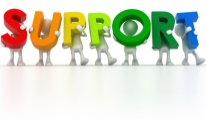 How will your child be supported in joining our school?